Муниципальное бюджетное дошкольное образовательное учреждение «Центр развития ребенка – детский сад№28»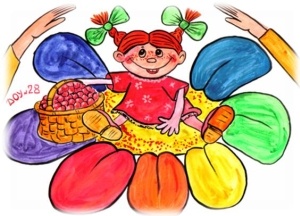 г.Чита, ул.Новобульварная, 131Ателефон: 41-44-53Официальный сайт:   http://chitadetsad28.ucoz.ru/Электронная почта:   det_cad28@mail.ruСтаршая группаХолодный период года Прием, осмотр, игры, дежурство07.30-08.30Утренняя гимнастика08.30-08.40по графикуПодготовка к завтраку, завтрак08.40-09.00Организованная образовательная деятельность09.00-10.30Подготовка к прогулке, прогулка (игры, наблюдения, труд)10.30-12.00Возвращение с прогулки12.00-12.10Подготовка к обеду, обед12.10-12.40Подготовка ко сну, дневной сон12.40-15.00Подъем15.00-15.10Подготовка к полднику, полдник15.10-15.20Занятия, игры, самостоятельная деятельность15.20-15.45Подготовка к прогулке, прогулка15.45-17.15Возвращение с прогулки17.15-17.25Подготовка к ужину, ужин17.45-18.10Игры, уход детей домой18.10-19.30